DODATEK č. 1SMLOUY O NÁJMUuzavřené v souladu s ustanoveními zákona č. 89/2012 Sb., Občanský zákoník dne 27. 4. 2021(úplné znění smlouvy)Smluvní stranyPronajímatel:				SPZ Triangle, příspěvková organizace					Velká Hradební 3118/48					400 02 Ústí nad Labem	Zapsaná v obchodním rejstříku vedeném Krajským soudem v Ústí nad Labem, oddíl Pr, vložka 990Zastoupený:				Bc. Jaroslavem Krchem, ředitelemIČ:					71295011DIČ:					CZ71295011 Bankoví spojení:			Česká spořitelna, a.s., č. ú. 3374468349/0800Oprávněný zástupce Pronajímatele		ve věcech technických:		Ing. Jiřina VeverkováTelefon:				777 232 640E-mail:				veverkova.j@industrialzonetriangle.comdále jako „Pronajímatel“ nebo obecně „smluvní strana“ na straně jednéaNájemce:	Medevac, s.r.o.	Školní 305, 270 07 Mutějovice	Zapsaná v obchodním rejstříku vedeném Městským soudem v Praze, oddíl C, vložka 182601Zastupený:	Davidem Veselým, jednatelemIČ:					24143022DIČ:					neplátce DPHBankovní spojení:			Raiffeisenbank, a.s., č. ú. 313515515/5500Oprávněný zástupce Nájemce	ve věcech technických:		David VeselýTelefon:				602 537 076E-mail:			vesely@davepo.czdále jako „Nájemce“ nebo obecně „smluvní strana“ na straně druhé uzavírají níže uvedenou nájemní smlouvu (dále jen „Smlouva).I.Účel SmlouvyPronajímatel má zájem dát do nájmu níže specifikované prostory za účelem zázemí pro Výjezdové stanoviště Přepravy pacientů neodkladné péče v rozsahu a za podmínek touto Smlouvou dále vymezených.II.Předmět a účel nájmuPronajímatel touto Smlouvou přenechává Nájemci do užívání soubor prostor umístěný v administrativní budově v majetku SPZ Triangle, příspěvková organizace, ve Strategické průmyslové zóně Triangle o celkové ploše 27,56 m2 prostor č. 1.01 v prvním nadzemním podlaží o velikosti 27,56 m2,to vše v administrativní budově nacházející se na pozemku p.č. 801/1, obec Bitozeves, katastrální území Nehasice, zapsaný na LV 137 u katastrálního úřadu pro Ústecký kraj, katastrální pracoviště Žatec.Prostory uvedené v odst. 1 Smlouvy jsou dále společně označovány jako Předmět nájmu. Předmět nájmu se pronajímá za účelem jeho užívání jako zázemí pro výjezdovou jednotku. Nájemce se zavazuje užívat Předmět nájmu pouze k účelu sjednanému touto Smlouvou, za podmínek dohodnutých ve Smlouvě a platit Pronajímateli včas a řádně nájemné.Pronajímatel v žádném případě neodpovídá za jakoukoliv škodu, eventuálně vzniklou v důsledku přerušení dodávky elektrické energie, pitné vody a internetového připojení v rámci poskytovaných služeb bez jeho zavinění. Zároveň se Pronajímatel Nájemci zavazuje, že bude vyvíjet veškeré úsilí k obnovení dodávek, a to i v případě, že takové přerušení Pronajímatel nezpůsobil.Nájemce si na své náklady zajistí smlouvy na další nezbytné služby v rozsahu odpovídajícím činnostem předpokládaným při využívání Předmětu nájmu.Nájemce prohlašuje, že byl Pronajímatelem seznámen se stavem Předmětu nájmu, že si jej s odbornou péčí prohlédl a že se stavem Předmětu nájmu souhlasí jako s plně vyhovujícím a potvrzuje, že stav odpovídá dohodnutému účelu užívání.O převzetí Předmětu nájmu Nájemcem do nájmu bude vyhotoven protokol podepsaný oběma smluvními stranami. Protokol bude obsahovat popis stavu Předmětu nájmu.Poskytovatel nesmí Předmět nájmu provozovat v rozporu s dobrými mravy.III.Práva a povinnosti smluvních stran spojené s nájmemPronajímatel odpovídá za to, že Předmět nájmu je v době předání ve stavu způsobilém k obvyklému užívání ke sjednanému účelu a v tomto stavu je bude svým nákladem udržovat, s výjimkou drobných oprav a běžné údržby prováděné Nájemcem a uvedené níže.Za jednu opravu se rozumí oprava takových poškození Předmětu nájmu, které mají místní, časovou a věcnou souvislost. Drobnou opravou, k jejímuž provedení je povinen Nájemce, se rozumí pouze taková oprava, u níž náklady na její provedení nepřesáhnou částku ve výši 5.000,- Kč vč. DPH; to neplatí pro případ oprav škod, za jejichž vznik odpovídá Nájemce. Počet takovýchto oprav není omezen. Pronajímatel si vyhrazuje právo přístupu do Předmětu nájmu po dohodě se zástupcem Nájemce a za jeho doprovodu za účelem kontroly jeho řádného užívání a provádění běžné údržby a případných oprav Předmětu nájmu.Pronajímatel je povinen vykonávat svá kontrolní oprávnění dle této Smlouvy s maximálním ohledem na plynulost provozu Nájemce tak, aby Nájemci nevznikla neodůvodněná újma. Pronajímatel se zavazuje na své náklady zajistit v souladu s platnými právními předpisy revize předmětu nájmu a zařízení, která jsou v jeho vlastnictví (k tomu je Nájemce povinen zajistit Pronajímateli přístup k Předmětu nájmu). Nájemce se zavazuje na své náklady zajistit v souladu s platnými právními předpisy revize zařízení, která jsou v jeho vlastnictví.Při užívání Předmětu nájmu je Nájemce povinen dodržovat veškeré obecně závazné právní předpisy, týkající se užívání předmětu nájmu, zejména z hlediska protipožární prevence, bezpečnosti práce a ochrany životního prostředí. Nájemce provádí v Předmětu nájmu péči o BOZP samostatně tak, jak mu ukládá zákon č. 262/2006 Sb., Zákoník práce, v platném znění a další právní a ostatní předpisy a odpovídá za jejich dodržování všemi svými zaměstnanci, případně subdodavateli. Nájemce se zavazuje dodržovat povinnosti stanovené nařízením vlády č. 361/2007 Sb., kterým se stanoví podmínky ochrany zdraví při práci, ve znění pozdějších předpisů.Nájemce se zavazuje užívat Předmět nájmu pouze ke sjednanému účelu, přiměřeně jejich povaze a stavebnímu určení a nesmí při tom docházet k jeho poškození nebo nepřiměřenému opotřebení. Pokud dojde k porušení povinností Nájemce dle této Smlouvy a tím ke vzniku škody, zavazuje se Nájemce tyto škody nahradit. Nájemce je povinen nést ke své tíži i případné pokuty vyměřené orgány státní správy a dohledu udělené v souvislosti s porušením povinností Nájemce při provozování Předmětu nájmu dle této Smlouvy.Nájemce je povinen plnit veškeré povinnosti původce odpadů vyplývající ze zákona č. 185/2001 Sb., o odpadech, v platném znění. Případný svoz a likvidaci nebezpečných odpadů vyprodukovaných Nájemcem je Nájemce povinen zajistit na vlastní náklady a odpovědnost a zajistit jejich skladování v souladu s platnou legislativou. Spalování odpadů je zakázáno. Nájemce se zavazuje vzniklý odpad neskladovat a neukládat na pozemcích Pronajímatele.Nájemce pečuje o to, aby na Předmětu nájmu nevznikla škoda. V případě, že škoda bude způsobena Nájemcem nebo osobami, jímž Nájemce umožnil přístup do Předmětu nájmu, ponese plnou odpovědnost. Nájemce se zavazuje neprodleně oznamovat Pronajímateli potřebu oprav, které je povinen provádět Pronajímatel a po dobu jejich provádění snášet omezení v užívání, aniž by mu tím vznikl jakýkoliv nárok na eventuální ušlý zisk. Pronajímatel je povinen zahájit práce na nezbytných opravách předmětu nájmu, které není povinen provádět Nájemce, nejpozději do 30 dnů ode dne oznámení potřeby jejich provedení Nájemcem; u oprav majících povahu havárie je pronajímatel povinen zahájit práce na jejich odstranění nejpozději do 48 hodin od okamžiku oznámení potřeby jejich provedení Nájemcem.Pronajímatel neodpovídá za škodu nebo ztrátu majetku uloženého Nájemcem v Předmětu nájmu. Pronajímatel není povinen mít pojištění pro případ škody vzniklé na majetku Nájemce uloženého v Předmětu nájmu.Nájemce se zavazuje nepřenechat Předmět nájmu do podnájmu bez předchozího výslovného písemného souhlasu Pronajímatele.Nájemce se zavazuje, že nebude provádět žádné stavební úpravy Předmětu nájmu, které by byly v rozporu se stavebním zákonem č. 183/2006 Sb., v platném znění. Jakékoli stavební úpravy je Nájemce oprávněn provádět až po předchozím písemném souhlasu Pronajímatele.V případě provedení technického zhodnocení Nájemcem (po předchozím písemném souhlasu Pronajímatele) bude vyhotoven dodatek k této nájemní smlouvě, který bude řešit odepisování technického zhodnocení a způsob vypořádání po skončení pronájmu.IV.Výše a splatnost nájemného a služeb poskytovaných s nájmemPronajímatel a Nájemce podpisem této Smlouvy sjednávají, že na základě této Smlouvy bude Pronajímatel poskytovat Nájemci pouze tyto služby spojené s nájmem:dodávku elektrické energie,dodávku vody,poskytnutí internetové připojení,úklidové služby (čištění koberců mokrou cestou max. 1x za rok),zajištění svozu komunálního a tříděného odpadu vyjma nebezpečného.S ohledem na skutečnost, že Předmět nájmu nemá podružné měření odebíraných energii, je poplatek za jejich poskytování stanoven paušální částkou, jež je součástí nájemného dle odst. 2 tohoto článku Smlouvy.Nájemce se zavazuje za užívání Předmětu nájmu platit Pronajímateli nájemné včetně paušálních nákladů na poskytované služby dle odst. 1 tohoto článku Smlouvy ve výši 345,58 Kč/m2/měs. bez DPH, tj. celkem 9.524,18 Kč měsíčně bez DPH (dále jen „Nájemné“).  K uvedené částce bude připočteno DPH ve výši dle platných právních předpisů ke dni poskytnutí zdanitelného plnění.V kalendářním měsíci, v němž bude ukončen nájem, uhradí Nájemce poměrnou část sjednaného nájemného dle doby trvání nájemního vztahu v tomto kalendářním měsíci.Pronajímatel může každoročně s účinností na období od příštího 1. ledna upravit výši Nájemného v závislosti na růstu cen poskytovatelů energií a spotřebitelských cen v předchozím kalendářním roce. Takto upravené nájemné za dané prostory však nesmí přesáhnout výši nájemného, jež je v daném místě a čase obvyklé.V.Způsob platby nájemnéhoÚhrada za nájemné bude prováděna na základě faktury - daňového dokladu. Faktura - daňový doklad bude obsahovat náležitosti dle zákona o dani z přidané hodnoty, v platném znění v době zdanitelného plnění.Dnem zdanitelného plnění je poslední den každého kalendářního měsíce běžného roku nebo den ukončení nájmu. Splatnost faktury - daňového dokladu je 30 dnů ode dne doručení. Za splnění peněžitého závazku je považován okamžik, kdy je závazek zaplacen (připsán) na bankovní účet věřitele. Platba se provádí výhradně bezhotovostním převodem. Pronajímatel a Nájemce podpisem této Smlouvy prohlašují, že v případě prodlení dlužníka s jakýmkoli peněžitým plněním ve prospěch druhé smluvní strany dle této Smlouvy je povinen dlužník uhradit věřiteli též úroky z prodlení ve výši 0,1 %  z dlužné částky za každý započatý den prodlení. Úrok z prodlení je věřitel oprávněn vyfakturovat spolu s dlužnou částkou či samostatně.VI.Trvání smlouvyTato Smlouva se sjednává se na dobu určitou, a to od 1. 5. 2021 do 31. 12. 2024.VII.Smluvní pokuty V případě, že Nájemce provede bez souhlasu Pronajímatele úpravy Předmětu nájmu, ke kterým je souhlasu Pronajímatele třeba, je povinen zaplatit smluvní pokutu ve výši 10.000,- Kč za každý jednotlivý případ.V případě, že Nájemce podnajme jakoukoliv část Předmětu nájmu bez předchozího písemného souhlasu Pronajímatele, je povinen zaplatit smluvní pokutu ve výši 10.000,- Kč za každý jednotlivý případ.V případě, že Nájemce použije Předmět nájmu za jiným účelem, než za jakým je podle této Smlouvy pronajat, je povinen zaplatit smluvní pokutu ve výši 10.000,- Kč za každý jednotlivý případ.V případě, že Nájemce odmítne při ukončení nájmu Předmět nájmu předat nebo jej nevyklidí, je povinen zaplatit smluvní pokutu ve výši 1.000,- Kč za každý den prodlení s předáním Předmětu nájmu Pronajímateli nebo vyklizením.V případě porušení jiného ve Smlouvě specifikovaného závazku Nájemcem je Nájemce povinen zaplatit Pronajímateli smluvní pokutu ve výši 1.000,- Kč za každý takový jednotlivý případ samostatně.V případě porušení ve Smlouvě specifikovaného závazku Pronajímatelem je Pronajímatel povinen zaplatit Nájemci smluvní pokutu ve výši 1.000,- Kč za každý takový jednotlivý případ samostatně.Nárok na smluvní pokutu není podmíněn žádnými formálními úkony ze strany Pronajímatele.Ujednáním o smluvní pokutě není dotčeno právo smluvních stran domáhat se náhrady škody ve výši přesahující smluvní pokutu.VIII.Skončení smlouvySmluvní vztah dle této Smlouvy skončí, není-li v této Smlouvě stanoveno jinak:uplynutím sjednané doby,písemnou dohodou smluvních stran; platnost Smlouvy zanikne v takovém případě ke dni určenému v písemné dohodě, výpovědí podle odst. 2 nebo 3 tohoto článku smlouvy, zánikem Předmětu nájmu.Pronajímatel může písemně vypovědět tuto Smlouvu jestliže:Nájemce užívá Předmět nájmu v rozporu se Smlouvou,Nájemce je o více než 30 dní v prodlení s placením nájemného,orgánem státní moci bylo rozhodnuto o odstranění Předmětu nájmu nebo jeho podstatné části, popř. o jeho změnách, jež brání užívání Předmětu nájmu,Nájemce přenechá Předmět nájmu nebo jeho část do podnájmu bez souhlasu Pronajímatele.Nájemce může písemně vypovědět tuto Smlouvu z důvodů uvedených níže:ztratí-li způsobilost k provozování činnosti, pro kterou si Předmět nájmu najal,Předmět nájmu se stane bez zavinění Nájemce nezpůsobilý ke smluvenému užívání,zanikne potřeba Předmět nájmu nadále užívat.Smluvní strany podpisem této Smlouvy sjednávají, že výpovědní doba při výpovědi dle odst. 2 a 3 činí 1 kalendářní měsíc. Výpovědní doba začíná běžet prvním dnem měsíce následujícího po měsíci, ve kterém byla výpověď doručena druhé smluvní straně. Ke dni ukončení smluvního vztahu dle této Smlouvy je Nájemce povinen předat Předmět nájmu Pronajímateli ve stavu, v jakém jej převzal s přihlédnutím pouze k běžnému opotřebení. Předmět nájmu je odevzdán, obdrží-li Pronajímatel klíče a jinak mu nic nebrání v přístupu do předmětu nájmu a v jeho užívání. O předání bude sepsán protokol podepsaný zástupci obou smluvních stran. IX.Řešení sporůSmluvní strany se zavazují, že veškeré spory vyplývající z realizace, výkladu nebo ukončení této Smlouvy budou řešit především smírnou cestou.Není-li vyřešení sporu smírnou cestou možné, může kterákoliv ze stran obrátit se svým nárokem na soud s místní příslušností dle sídla Pronajímatele.X.Závěrečná ustanoveníPrávní vztah mezi smluvními stranami se řídí platnými právními předpisy, zejména zákonem č. 89/2012 Sb., Občanský zákoník, v platném znění.Tato Smlouva může být změněna pouze písemným dodatkem podepsaným oběma smluvními stranami. Nedílnou součástí této Smlouvy jsou: Příloha 1 - Situace umístění Předmětu nájmu v budově,Smluvní strany podpisem této Smlouvy sjednávají, že v případě, že některé ustanovení této Smlouvy je nebo se stane neúčinné, zůstávají ostatní ustanovení této Smlouvy účinná. Strany této Smlouvy se zavazují nahradit neúčinné ustanovení této Smlouvy ustanovením jiným, účinným, které svým obsahem a smyslem odpovídá nejlépe obsahu a smyslu ustanovení původního, neúčinného a úmyslu obou smluvních stran v den uzavření této Smlouvy.Tato Smlouva je sepsána ve čtyřech vyhotoveních, z nichž každá smluvní strana obdrží dvě vyhotovení. Smluvní strany podpisem této Smlouvy výslovně prohlašují, že si tuto Smlouvu přečetly, jejímu obsahu rozumí a souhlasí se všemi jejími ustanoveními, což stvrzují svými zdola připojenými vlastnoručními podpisy, resp. podpisy svých oprávněných zástupců.Tato smlouva bude v úplném znění uveřejněna prostřednictvím registru smluv postupem dle zákona č. 340/2015 Sb., o zvláštních podmínkách účinnosti některých smluv, uveřejňování těchto smluv a o registru smluv (zákon o registru smluv), ve znění pozdějších předpisů. Nájemce prohlašuje, že souhlasí s uveřejněním svých osobních údajů obsažených v této smlouvě, které by jinak podléhaly znečitelnění, v registru smluv, popř. disponuje souhlasem třetích osob uvedených na své straně s uveřejněním jejich osobních údajů v registru smluv, které by jinak podléhaly znečitelnění. Smluvní strany se dohodly na tom, že uveřejnění v registru smluv provede Pronajímatel, který zároveň zajistí, aby informace o uveřejnění této Smlouvy byla zaslána zhotoviteli na 
e-mail: vesely@davepo.cz Smluvní strany se zavazují zpracovávat osobní údaje subjektů údajů, které jedna smluvní strany předá druhé smluvní straně za účelem zajištění plnění této smlouvy, a to v souladu s příslušnými právními předpisy, zejména v souladu se zákonem č. 110/2019 Sb., o zpracování osobních údajů rovněž v souladu s nařízením Evropského parlamentu a Rady (EU) 2016/679, o ochraně fyzických osob v souvislosti se zpracováním osobních údajů a o volném pohybu těchto údajů a o zrušení směrnice 95/46/ES (obecné nařízení o ochraně osobních údajů), pouze za účelem realizace této smlouvy. Smluvní strany zabezpečí tyto osobní údaje před jejich náhodným či protiprávním zničením ztrátou, pozměňováním, neoprávněným zpřístupněním či zneužitím prostřednictvím zavedení vhodných organizačních a technických opatření. Podrobnější informace týkající se zpracovávání osobních údajů Pronajímatelem lze nalézt na adrese www.industrialzonetriangle.comTato Smlouva je platná dnem podpisu oběma smluvními stranami a účinná dnem zveřejnění v registru smluv.V Ústí nad Labem dne					Za Pronajímatele:	Za Nájemce:...................................	....................................Bc. Jaroslav Krch	David VeselýŘeditel	JednatelPříloha č. 1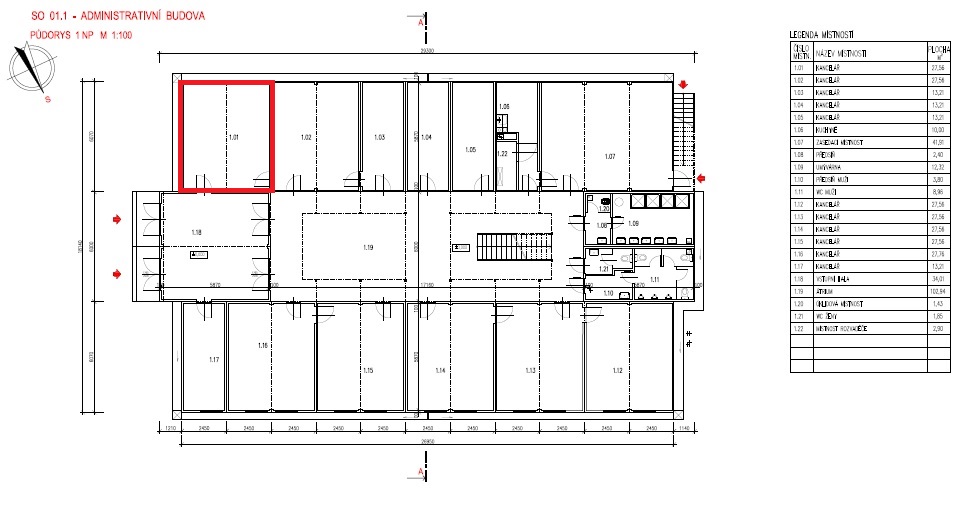 